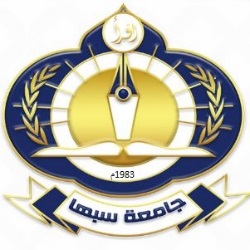 نسخة الى:إدارة الدراسات العليا والتدريب في الجامعة.مكتب الدراسات العليا والتدريب في الكلية.القسم المختص.جامعة سبها ادارة الدراسات العليا والتدريب نموذج د. ع. (111.01.30)السيرة الذاتية للمشرف الثاني السيرة الذاتية للمشرف الثاني السيرة الذاتية للمشرف الثاني الاسم:الاسم:الاسم:الاسم:الاسم:القسم:الكلية:الكلية:الكلية:الجامعة:الدرجة العلمية:الدرجة العلمية:الدرجة العلمية:تاريخ الحصول عليها:تاريخ الحصول عليها:التخصص الدقيق:التخصص الدقيق:التخصص الدقيق:التخصص الدقيق:التخصص الدقيق:البريد الالكتروني:البريد الالكتروني:البريد الالكتروني:البريد الالكتروني:البريد الالكتروني:رقم الهاتف:رقم الهاتف:رقم الهاتف:رقم الهاتف:رقم الهاتف:الشهادات المتحصل عليها:الشهادات المتحصل عليها:1.1.1.الشهادات المتحصل عليها:الشهادات المتحصل عليها:2.2.2.الشهادات المتحصل عليها:الشهادات المتحصل عليها:3.3.3.عدد الرسائل التي يشرف عليها حاليا:عدد الرسائل التي يشرف عليها حاليا:عدد الرسائل التي يشرف عليها حاليا:عدد الرسائل التي يشرف عليها حاليا:عدد الرسائل التي يشرف عليها حاليا:الاهتمامات البحثيةالاهتمامات البحثية1.1.1.الاهتمامات البحثيةالاهتمامات البحثية2.2.2.الاهتمامات البحثيةالاهتمامات البحثية3.3.3.أبحاث مختارة في موضوع الرسالة:أبحاث مختارة في موضوع الرسالة:أبحاث مختارة في موضوع الرسالة:أبحاث مختارة في موضوع الرسالة:أبحاث مختارة في موضوع الرسالة:التوقيع:التوقيع:التوقيع:التوقيع:التوقيع: